GUZIKI W ROLI GŁÓWNEJ    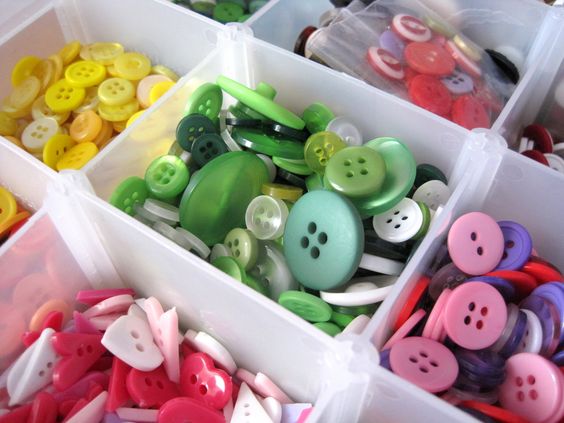 Co powiecie o wykorzystaniu guzików? W każdym domu znajdziecie ich na pewno sporo. Oto kilka pomysłów na zabawę:Układamy  rymowankę, wierszyk lub bajkę.Na podanej stronie znajdziecie przykład bajki, wg nas jest super ale Wasza może być jeszcze lepsza.         https://adonai.pl/opowiadania/bajki/?id=32  Guzikowa matematyka – czyli przeliczamy, segregujemy, grupujemy guziki według np. wielkości, kształtów, kolorów, tworzymy figury geometryczne.Guzikowe gry: pchełki czyli wyścigi guzików, guzikowy slalom (podobny do kapslowego).Guzikowe ćwiczenia manualne czyli nawlekanie guzików np. kto szybciej.Guzikowe ciekawostki – Muzeum Guzika w Łomży. https://dzienniklodzki.pl/muzeum-guzikow-w-lowiczu-swietuje-dzien-guzika-zdjecia/ar/c1-14651257I teraz to co lubimy najbardziej: guzikowe prace plastyczne. Poniżej zamieściłyśmy zdjęcia dwóch naszych ulubionych prac. Znajdziecie je na podanych linkach do stron:https://pl.pinterest.com/pin/1829656068440761/ - ramkahttps://pl.pinterest.com/pin/301741243757996546/ - balon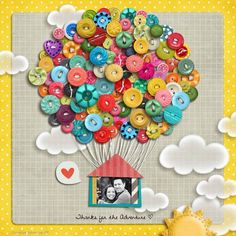 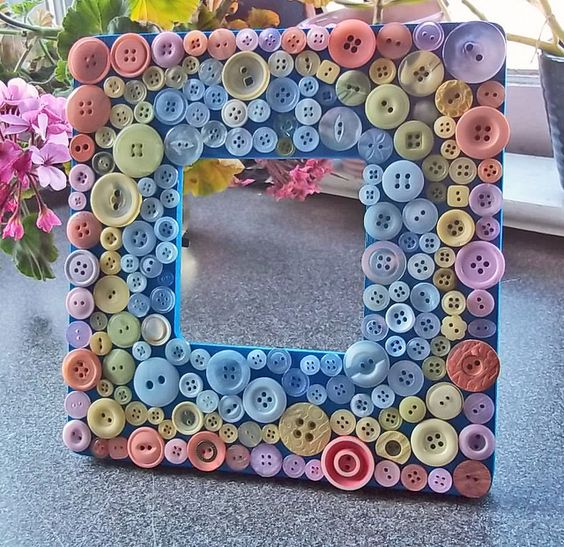 Wiele jeszcze innych fantastycznych pomysłów na wykorzystanie guzików znajdziecie na  podanych  poniżej stronach.         https://pl.pinterest.com/g6086/z-guzik%C3%B3w/https://pl.pinterest.com/pin/767371223996608802/  -guzikowe drzewohttps://pl.pinterest.com/pin/501869952201079721/ -  guzikowy motyl, fryzura, tęcza, sowa, bukiethttps://pl.pinterest.com/pin/844073155147265036/ - guzikowe drzewaMiłej zabawy